Physical Education 2021 Extra-Curricular Term 1 – Monday 13th September onwards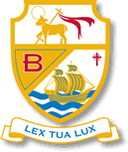 Lunchtime 3G Astro Turf1:00pm -1:30pmAfter School3:15 – 4.30pm unless statedMondayMr DawsonYear 8     Year 8&9 Trampolining                    Girls Football Club All Years                  Sports hall                                          (Miss Gray)                 Carlos 3.15pm - 4:45pm                              3G Astro                                                Running Club All Years                                                   (Mrs Cheston)                    TuesdayMr LloydYear 7   Year 7 Netball                            Girls Handball Club All Years                   Miss Caldwell                             (Mrs Longson/Miss Gray)               Courts                                                  Sports hall                                Year 7&8 Boys Rugby                        Hockey All Years St Helen’s RLFC Coach                Mrs Turpin/Mr Oakley            Field                                             3G AstroWednesdayMr Cookson Year 11       Years 8 -11 Netball Club          Year 11 Boys Football                                          (Mrs Longson)              (Anthony Gerrard AGS coaching)                               Sports hall/Courts                              Astro                                          Year 7 Dance                                                  GymThursday                   Mr Doolan Year 10                                  Boys Basketball Club Years 7,8&9                                           Ormskirk Saints Coach                                                  Sports hallFridayMrs TurpinYear 9